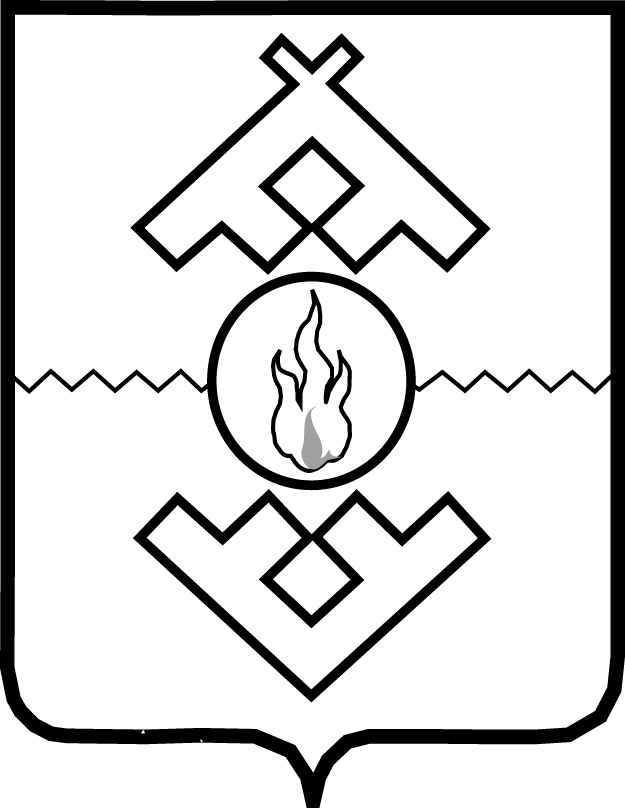 Департамент природных ресурсов, экологии и агропромышленного комплекса Ненецкого автономного округа ПРИКАЗот ________ 2017 г. № ___-прг. Нарьян-МарОб утверждении положений об управлении агропромышленного комплекса, торговли и продовольствия Департамента природных ресурсов, экологии и агропромышленного комплекса Ненецкого автономного округа и входящих в его состав структурных подразделенияхВ соответствии с Положением о Департаменте природных ресурсов, экологии и агропромышленного комплекса Ненецкого автономного округа, утвержденным постановлением Администрации Ненецкого автономного округа от 16.12.2014 
№ 485-п, ПРИКАЗЫВАЮ:1. Утвердить:1) Положение об управлении агропромышленного комплекса, торговли и продовольствия Департамента природных ресурсов, экологии и агропромышленного комплекса Ненецкого автономного округа согласно Приложению 1;2) Положение о секторе по торговле и потребительскому рынку управления агропромышленного комплекса, торговли и продовольствия Департамента природных ресурсов, экологии и агропромышленного комплекса Ненецкого автономного округа согласно Приложению 2;3) Положение о секторе господдержки, анализа и прогнозирования управления агропромышленного комплекса, торговли и продовольствия Департамента природных ресурсов, экологии и агропромышленного комплекса Ненецкого автономного округа согласно Приложению 3;4) Положение об отделе развития агропромышленного комплекса 
и рыболовства управления агропромышленного комплекса, торговли и продовольствия Департамента природных ресурсов, экологии и агропромышленного комплекса Ненецкого автономного округа согласно Приложению 4.2. Настоящий приказ вступает в силу со дня его официального опубликования.Руководитель Департамента                                                                        С.А. АндрияновПриложение 1к приказу Департамента природных ресурсов, экологии и агропромышленного комплекса Ненецкого автономного округа
от __.02.2017 № ___«Об утверждении Положения об управлении агропромышленного комплекса, торговли и продовольствия, положений о его структурных подразделениях и должностных регламентах государственных гражданских служащих»ПОЛОЖЕНИЕоб управлении агропромышленного комплекса, торговли и продовольствия Раздел IОбщие положенияУправление агропромышленного комплекса, торговли и продовольствия (далее – Управление) является структурным подразделением Департамента природных ресурсов, экологии и агропромышленного комплекса Ненецкого автономного округа (далее – Департамент).Управление в своей деятельности руководствуется Конституцией Российской Федерации, федеральными законами, актами Президента Российской Федерации и Правительства Российской Федерации, Уставом Ненецкого автономного округа, окружными законами, постановлениями и распоряжениями губернатора Ненецкого автономного округа и Администрации Ненецкого автономного округа, приказами и распоряжениями Департамента, Положением о Департаменте природных ресурсов, экологии и агропромышленного комплекса Ненецкого автономного округа, утвержденным постановлением Администрации Ненецкого автономного округа от 16.12.2014 № 485-п (далее – Положение о Департаменте), а также настоящим Положением.Управление при реализации своих полномочий взаимодействует со структурными подразделениями Департамента, с органами исполнительной власти Ненецкого автономного округа, и другими государственными органами Ненецкого автономного округа, с федеральными органами государственной власти, иными государственными органами Российской Федерации, государственными органами иных субъектов Российской Федерации, с органами местного самоуправления муниципальных образований Ненецкого автономного округа, должностными лицами, организациями, общественными объединениями и гражданами.Деятельность Управления координирует и контролирует непосредственно заместитель руководителя Департамента.В Управление входят:сектор по торговле и потребительскому рынку;сектор господдержки, анализа и прогнозирования;отдел развития агропромышленного комплекса и рыболовства.Указанные структурные подразделения осуществляют свою деятельность в соответствии с положениями, утвержденными приказом Департамента. Распределение должностных обязанностей между сотрудниками Управления осуществляется начальником Управления и закрепляется в должностных регламентах и трудовых договорах.Сотрудники Управления являются государственными гражданскими служащими, на них распространяется федеральное и окружное законодательство о государственной гражданской службе, и работниками, замещающими должности, не относящиеся к должностям государственной гражданской службы. Порядок и условия прохождения службы, социальная и правовая защита сотрудников Управления, предоставляемые им льготы, гарантии и компенсации устанавливаются и регулируются законодательством Российской Федерации и нормативными правовыми актами Ненецкого автономного округа. Управление не является юридическим лицом, в своей деятельности использует бланк Департамента.Финансирование деятельности Управления и его материально-техническое обеспечение осуществляется в установленном порядке за счет средств окружного бюджета, предусмотренных на содержание Департамента.Раздел IIОсновные задачи и функции УправленияУправление осуществляет на территории Ненецкого автономного округа в пределах установленной компетенции государственное регулирование в сферах:агропромышленного комплекса и рыбного хозяйства, регулирования торговой деятельности, оборота этилового спирта, алкогольной и спиртосодержащей продукции.Управление в соответствии с возложенными на него задачами осуществляет следующие функции:В сфере агропромышленного комплекса:1) реализует совместно с другими органами государственной власти государственную политику в сфере агропромышленного комплекса, формирования и регулирования рынка сельскохозяйственной продукции, сырья и продовольствия в Ненецком автономном округе;2) представляет в Министерство сельского хозяйства Российской Федерации предусмотренную отчетность по агропромышленному комплексу Ненецкого автономного округа;3) разрабатывает и в установленном порядке, вносит на рассмотрение губернатора Ненецкого автономного округа и Администрации Ненецкого автономного округа проекты нормативных правовых актов, регулирующих отношения в сфере агропромышленного комплекса; 4) разрабатывает и представляет на утверждение Администрации Ненецкого автономного округа положения (порядок) о выплате сельскохозяйственным товаропроизводителям субсидий из федерального и окружного бюджетов;5) разрабатывает предложения по определению направлений и объемов государственной поддержки агропромышленного комплекса из окружного бюджета;6) участвует в разработке проектов государственных, ведомственных и иных федеральных и региональных программ по развитию агропромышленного комплекса Ненецкого автономного округа, контролирует их выполнение, по поручению Администрации Ненецкого автономного округа осуществляет функции государственного заказчика по региональным программам в сфере деятельности Департамента;7) участвует в разработке антикризисных мер, направленных на оздоровление отраслей агропромышленного комплекса и развитие производственного потенциала;8) участвует в разработке предложений по совершенствованию продовольственной, бюджетной, налоговой, инвестиционной, лицензионной политики в агропромышленном комплексе Ненецкого автономного округа; 9) принимает участие в организации ярмарочно-выставочных мероприятий, конкурсов по различным направлениям деятельности предприятий агропромышленного комплекса, проводимых в округе и за его пределами;10) участвует в регулировании земельных отношений, организует пропаганду и внедрение интенсивных систем кормопроизводства;11) выступает в качестве государственного заказчика по размещению на территории Ненецкого автономного округа государственных заказов по реализации программ, финансирование которых осуществляется за счет средств окружного и федерального бюджетов, уполномочивает получателей бюджетных средств при размещении заказов на поставки товаров, выполнение работ, оказание услуг за счет бюджетных средств на осуществление функций государственного заказчика путем издания распоряжений;12) осуществляет мониторинг производства и реализации сельскохозяйственной продукции, сырья и продовольствия с целью формирования эффективно функционирующего рынка сельскохозяйственной продукции, содействует формированию рыночных инфраструктур в сфере агропромышленного комплекса;13) оказывает содействие предприятиям агропромышленного комплекса в освоении научно обоснованных систем ведения животноводства, в том числе оленеводства, внедрения передовых технологий добычи, производства, переработки рыбной и сельскохозяйственной продукции, проведении племенной работы;14) содействует достижению необходимой рентабельности сельскохозяйственного производства, развитию фирменной торговли товаропроизводителей, формированию стабильного рынка сбыта собственной продукции, увеличению ее доли в объеме потребления;15) содействует проведению инвестиционной политики в агропромышленном комплексе, направленной на обновление предприятий и создание новых производственных мощностей, повышение технологического уровня производства и эффективности капитальных вложений;16) проводит анализ финансово-хозяйственной деятельности агропромышленного комплекса округа с целью выработки предложений по формам и направлениям государственной поддержки сельхозтоваропроизводителей Ненецкого автономного округа, оптимизации производства, снижению себестоимости производимой продукции и повышению эффективности сельскохозяйственного производства;17) осуществляет иные полномочия по вопросам поддержания стабильности обеспечения населения округа сельскохозяйственной продукцией местного производства, формирования и регулирования рынка сельскохозяйственной продукции, сырья и продовольствия, если такие полномочия установлены федеральным и окружным законодательством;18) готовит и представляет губернатору Ненецкого автономного округа и Администрации Ненецкого автономного округа информационные и аналитические материалы о положении дел в сфере агропромышленного комплекса;19) осуществляет в установленном порядке сбор, обработку статистической отчетности и статистических наблюдений по отраслям агропромышленного комплекса;20) взаимодействует с федеральными органами исполнительной власти, органами государственной власти Ненецкого автономного округа и других субъектов Российской Федерации, органами местного самоуправления, организациями и предприятиями всех форм собственности по вопросам агропромышленного комплекса, формирования и регулирования рынка сельскохозяйственной продукции, сырья и продовольствия в Ненецком автономном округе;21) осуществляет выдачу экспертного заключения о соответствии деятельности юридического лица требованиям, предъявляемым к определенному виду организации по племенному животноводству;22) организует проведение на территории Ненецкого автономного округа мероприятий, связанных с празднованием традиционного праздника - День оленя.В области рыбного хозяйства:1) по организации и регулированию промышленного, любительского и спортивного рыболовства, рыболовства в целях обеспечения ведения традиционного образа жизни и осуществления традиционной хозяйственной деятельности коренных малочисленных народов Севера, Сибири и Дальнего Востока Российской Федерации, за исключением ресурсов внутренних морских вод, территориального моря, континентального шельфа и исключительной экономической зоны Российской Федерации, особо охраняемых природных территорий федерального значения, а также водных биологических ресурсов (далее - биоресурсы) внутренних вод, занесенных в Красную книгу Российской Федерации, анадромных и катадромных видов рыб, трансграничных видов рыб, по организации и регулированию прибрежного рыболовства (за исключением анадромных, катадромных и трансграничных видов рыб), в том числе:осуществляет подготовку и направление в уполномоченный федеральный орган исполнительной власти предложений по определению общих допустимых уловов применительно к квотам добычи (вылова) водных биоресурсов для организации любительского и спортивного рыболовства и в целях обеспечения традиционного образа жизни и осуществления традиционной хозяйственной деятельности коренных малочисленных народов Севера, Сибири и Дальнего Востока Российской Федерации;осуществляет согласование предложений Северного бассейнового научно-промыслового совета по определению общих допустимых уловов применительно к квотам добычи (вылова) водных биоресурсов для осуществления прибрежного рыболовства;осуществляет согласование проекта распределения квот добычи (вылова) водных биоресурсов для осуществления прибрежного рыболовства между прибрежными субъектами Российской Федерации;осуществляет организацию и проведение конкурсов на право заключения договоров о предоставлении рыбопромысловых участков, а также заключение таких договоров в отношении рыбопромысловых участков;участвует в деятельности комиссии по проведению конкурсов на право заключения договора о предоставлении рыбопромыслового участка в случаях, когда организатором конкурсов является уполномоченный федеральный орган исполнительной власти;осуществляет организацию работы комиссии по подготовке предложений по определению долей квот добычи (вылова) водных биоресурсов (за исключением анадромных, катадромных и трансграничных видов рыб) для осуществления прибрежного рыболовства, в том числе утверждение состава и порядка деятельности комиссии;осуществляет распределение между юридическими лицами, индивидуальными предпринимателями квот добычи (вылова) водных биоресурсов (за исключением анадромных, катадромных и трансграничных видов рыб) для осуществления прибрежного рыболовства;осуществляет распределение между юридическими лицами, индивидуальными предпринимателями (заявителями) квот добычи (вылова) водных биоресурсов для промышленного рыболовства в пресноводных водных объектах Ненецкого автономного округа, в том числе определение и утверждение долей квот добычи (вылова) водных биоресурсов для промышленного рыболовства в пресноводных водных объектах, закрепляемых за заявителями, а также заключение договоров о закреплении долей квот добычи (вылова) водных биоресурсов для промышленного рыболовства в пресноводных водных объектах Ненецкого автономного округа;осуществляет распределение между юридическими лицами, индивидуальными предпринимателями квот добычи (вылова) водных биоресурсов для организации любительского и спортивного рыболовства;осуществляет заключение с юридическими лицами, индивидуальными предпринимателями договоров пользования водными биологическими ресурсами, общий допустимый улов которых не устанавливается, в отношении водных биологических ресурсов внутренних вод Российской Федерации (за исключением внутренних морских вод Российской Федерации);осуществляет распределение квот добычи (вылова) водных биоресурсов в целях обеспечения традиционного образа жизни и осуществления традиционной хозяйственной деятельности коренных малочисленных народов Севера, Сибири и Дальнего Востока Российской Федерации;принимает решения о предоставлении в пользование водных биоресурсов для осуществления рыболовства в целях обеспечения традиционного образа жизни и осуществления традиционной хозяйственной деятельности коренных малочисленных народов Севера, Сибири и Дальнего Востока Российской Федерации;участвует в деятельности комиссии по организации проведения аукционов по продаже права на заключение договора о закреплении долей и (или) договора пользования водными биоресурсами для осуществления прибрежного рыболовства, за исключением анадромных, катадромных и трансграничных видов рыб;обеспечивает формирование (определение и изменение границ) и утверждение перечня рыбопромысловых участков, включающих в себя акватории внутренних вод Российской Федерации, в том числе внутренних морских вод Российской Федерации, и территориального моря Российской Федерации, по согласованию с уполномоченным федеральным органом исполнительной власти, а также осуществление иных связанных с этим действий, в том числе создание комиссии по определению границ рыбопромысловых участков, утверждение состава и порядка ее деятельности;осуществляет организационно-техническое обеспечение деятельности комиссии по регулированию добычи (вылова) анадромных видов рыб в Ненецком автономном округе;осуществляет подготовку и предоставление в уполномоченный федеральный орган исполнительной власти документированной информации о решениях Департамента и заключенных договорах, на основании которых возникает право на добычу (вылов) водных биоресурсов, а также о расторжении таких договоров для внесения в государственный рыбохозяйственный реестр;осуществляет формирование состава и определение порядка деятельности территориального рыбохозяйственного совета;участвует в деятельности Северного бассейнового научно-промыслового совета;2) участвует в осуществлении подведомственными учреждениями охраны водных биоресурсов на внутренних водных объектах, за исключением особо охраняемых природных территорий федерального значения и пограничных зон, а также водных биоресурсов внутренних вод, занесенных в Красную книгу Российской Федерации, анадромных и катадромных видов рыб, трансграничных видов рыб и других водных животных, перечни которых утверждаются уполномоченным федеральным органом исполнительной власти;3) в целях поддержки и развития аквакультуры (рыбоводства) на территории Ненецкого автономного округа:- участвует в согласовании проекта решения об образовании рыбохозяйственной заповедной зоны на территории Ненецкого автономного округа;- участвует в подписании акта выпуска, подтверждающего выпуск объектов аквакультуры в водный объект и являющегося основанием для изъятия объектов аквакультуры из водного объекта при осуществлении пастбищной аквакультуры;- участвует в определении границы рыбоводных участков в отношении рыбоводных участков во внутренних водах Российской Федерации, за исключением внутренних морских вод Российской Федерации, расположенных на территории Ненецкого автономного округа, а также во внутренних морских водах Российской Федерации и в территориальном море Российской Федерации, прилегающих к территории муниципального образования Ненецкого автономного округа;- готовит предложения по созданию комиссии по определению границ рыбоводных участков;- готовит предложения по принятию мер государственной поддержки осуществления и развития аквакультуры (рыбоводства);- обеспечивает возможность участия граждан, общественных объединений, объединений юридических лиц (ассоциаций и союзов) в решении вопросов, касающихся рыболовства, аквакультуры (рыбоводства) и сохранения водных биоресурсов, согласно которому указанные субъекты имеют право принимать участие в подготовке решений, реализация которых может оказать воздействие на состояние водных биоресурсов или способствует развитию аквакультуры (рыбоводства) в порядке и в формах, которые установлены законодательством;- готовит предложения по осуществлению аквакультуры (рыбоводства), в том числе по развитию предпринимательской деятельности, относящейся к сельскохозяйственному производству, товарной аквакультуры (товарного рыбоводства) на территории Ненецкого автономного округа с целью получения товарной продукции, пополнения промысловых запасов водных биоресурсов, сохранения их биоразнообразия.4) взаимодействует с федеральным органом исполнительной власти в области рыболовства по реализации мероприятий федеральных целевых программ;В области государственного регулирования торговой деятельности:1) разрабатывает проекты государственных программ развития торговли;2) разрабатывает порядок организации на территории Ненецкого автономного округа ярмарок и продажи (выполнения работ, оказания услуг) на них, а также требования к организации продажи товаров (в том числе, подлежащих продаже на ярмарках соответствующих типов и включению в соответствующий перечень), выполнения работ и оказания услуг на ярмарках;3) разрабатывает порядок разработки и утверждения органами местного самоуправления схем размещения нестационарных торговых объектов;4) разрабатывает нормативы минимальной обеспеченности населения площадью торговых объектов для Ненецкого автономного округа, в том числе для входящих в его состав муниципальных образований, в соответствии с методикой расчета указанных нормативов, утвержденной Правительством Российской Федерации;5) формирует и осуществляет ведение торгового реестра и представление обобщенных сведений, содержащихся в торговом реестре, в федеральный орган исполнительной власти, осуществляющий функции по выработке государственной политики и нормативно-правовому регулированию в сфере внутренней торговли, и уполномоченный федеральный орган исполнительной власти, осуществляющий функции по формированию официальной статистической информации;6) проводит информационно-аналитическое наблюдение за состоянием рынка определенного товара и осуществлением торговой деятельности в Ненецком автономном округе;7) создаёт и содержит в целях гражданской обороны запасы средств защиты сельскохозяйственных растений и животных, а также продовольствия для обеспечения населения Ненецкого автономного округа, пострадавшего в результате ведения военных действий или вследствие этих действий, чрезвычайных ситуаций природного и техногенного характера;8) осуществляет иные полномочия в области государственного регулирования торговой деятельности, если такие полномочия предусмотрены федеральным и окружным законодательством;9) осуществляет мониторинг и контроль за состоянием рынка сельскохозяйственной продукции, сырья и продовольствия в Ненецком автономном округе;10) реализует меры государственной поддержки в области торговли и потребительского рынка; В области оборота этилового спирта, алкогольной и спиртосодержащей продукции: 1) осуществляет выдачу лицензий на розничную продажу алкогольной продукции (за исключением лицензий на розничную продажу вина, игристого вина (шампанского), осуществляемую сельскохозяйственными товаропроизводителями), регистрацию выданных лицензий, лицензий, действие которых приостановлено, и аннулированных лицензий;2) осуществляет прием деклараций об объеме розничной продажи алкогольной и спиртосодержащей продукции;3) осуществляет государственный контроль за представлением деклараций об объеме розничной продажи алкогольной и спиртосодержащей продукции;4) выдает обязательные предписания, постановления, представления юридическим лицам, должностным и физическим лицам об устранении нарушений;5) составляет протоколы об административных правонарушениях, 6) применяет, в установленном порядке, в пределах своей компетенции, административные взыскания;7) осуществляет иные полномочия в области оборота этилового спирта, алкогольной и спиртосодержащей продукции, если такие полномочия предусмотрены федеральным и окружным законодательством.При подготовке проведения сельскохозяйственной переписи:представляет по запросу федерального органа исполнительной власти, ответственного за проведение сельскохозяйственной переписи, имеющиеся сведения об объектах сельскохозяйственной переписи;предоставляет помещения, оснащенные телефонной связью и мебелью, для работы лиц, осуществляющих сбор сведений об объектах сельскохозяйственной переписи, и хранения переписных листов и иных документов сельскохозяйственной переписи, а также транспортные средства;содействует привлечению граждан, проживающих в соответствующих административно-территориальных образованиях, к сбору сведений об объектах сельскохозяйственной переписи;направляет предложения по наделению органов местного самоуправления полномочиями на подготовку проведения сельскохозяйственной переписи в порядке, установленном законодательством Российской Федерации.В сфере промышленной политики:1) разрабатывает в пределах компетенции нормативные правовые акты Ненецкого автономного округа, устанавливающие меры стимулирования деятельности в сфере промышленности;2) обеспечивает принятие в пределах компетенции нормативных правовых актов Ненецкого автономного округа в сфере промышленной политики;3) разрабатывает и реализует региональные научно-технические и инновационные программы и проекты, в том числе научными организациями Ненецкого автономного округа, осуществляемые за счет средств окружного бюджета;4) осуществляет в пределах компетенции меры стимулирования деятельности в сфере промышленности, осуществляемых за счет государственного имущества Ненецкого автономного округа и средств окружного бюджета;5) осуществляет иные предусмотренные федеральными законами полномочия в сфере промышленной политики.В сфере нормативного регулирования и правоприменения:готовит проекты окружных законов, нормативных и ненормативных правовых актов Администрации Ненецкого автономного округа и губернатора Ненецкого автономного округа соответственно, другие документы, по которым требуется решение Администрации Ненецкого автономного округа или губернатора Ненецкого автономного округа по вопросам, относящимся к установленной сфере ведения;2) обобщает практику применения федерального и окружного законодательства, проводит анализ реализации государственной политики в  установленной сфере ведения;3) готовит проекты административных регламентов предоставления государственных услуг (исполнения государственных функций);Иные полномочия Управления:1) исполняет поручения и указания Президента Российской Федерации по вопросам, относящимся к установленной сфере ведения, в соответствии с требованиями, предъявляемыми к организации исполнения поручений и указаний Президента Российской Федерации;2) организует работу по предоставлению информации в органы государственной власти, по внесению сведений в ГАС «Управление», Единый реестр проверок, ГИС «Промышленность», ГИС «Стратегическое планирование» по вопросам, относящимся к установленной сфере ведения;3) готовит отчетность в Федеральную службу государственной статистики по вопросам, относящимся к установленной сфере ведения;4) обеспечивает в пределах установленной сферы ведения доступ к информации о своей деятельности;5) рассматривает обращения в адрес губернатора Ненецкого автономного округа и Администрации Ненецкого автономного округа, руководителя Департамента по вопросам, относящимся к установленной сфере ведения, и готовит проекты писем по существу поставленных в обращениях вопросов;6) осуществляет прием граждан, обеспечивает своевременное и полное рассмотрение обращений граждан, принятие по ним решений и направление ответов заявителям в установленный законодательством срок;7)  направляет предложения руководителю Департамента о предоставлении служебных жилых помещений специализированного государственного жилищного фонда Ненецкого автономного округа в отношении лиц, замещающих в Управлении должности государственной гражданской службы, проходящих службу на территории Ненецкого автономного округа, а также уведомляет казенное учреждение Ненецкого автономного округа «Служба материально-технического обеспечения деятельности органов государственной власти Ненецкого автономного округа» о прекращении нанимателем служебного жилого помещения отношений государственной гражданской службы;8) готовит проекты представлений и (или) ходатайства о награждении соответствующими наградами граждан, осуществляющих деятельность в установленной сфере ведения;9) организует и обеспечивает мобилизационную подготовку Управления;10) осуществляет мероприятия в соответствии с законодательством Российской Федерации о противодействии коррупции;11) осуществляет в установленной сфере ведения меры по противодействию терроризму и экстремизму;12) представляет в установленном порядке в судах права и законные интересы Ненецкого автономного округа и Департамента по вопросам, относящимся к установленной сфере ведения Управления;13) осуществляет систематическое проведение правового мониторинга изменений федерального и окружного законодательства, постановлений Администрации Ненецкого автономного округа в подведомственной сфере, а также издаваемых по вопросам своей компетенции нормативных правовых актов с целью выявления актов, противоречащих законодательству, требующих отмены (признания утратившими силу, приостановления действия) или изменения, а также выявления пробелов в нормативном правовом регулировании;14) осуществляет внутренний финансовый контроль в пределах полномочий Управления;15) осуществляет иные полномочия в установленной сфере ведения, если такие полномочия установлены федеральным и окружным законодательством.Раздел IIIПрава УправленияВ целях реализации своих функций Управление имеет право:в пределах своей компетенции запрашивать и получать в установленном порядке необходимую информацию и материалы от структурных подразделений Департамента, территориальных органов федеральных органов исполнительной власти, иных органов исполнительной власти Ненецкого автономного округа, органов местного самоуправления, государственных органов, организаций и должностных лиц;привлекать в установленном порядке гражданских служащих структурных подразделений Департамента для подготовки вопросов, относящихся к сфере деятельности Управления;принимать участие в совещаниях и мероприятиях, проводимых по вопросам, относящимся к сфере деятельности Управления, и инициировать их проведение;получать правовые акты и литературу, а также пользоваться правовыми системами, необходимыми для осуществления эффективной работы Управления;вносить в установленном порядке:губернатору – проекты постановлений и распоряжений губернатора, проекты законов Ненецкого автономного округа для внесения их в Собрание депутатов в порядке законодательной инициативы;в Администрацию – проекты постановлений и распоряжений Администрации;руководителю Департамента – проекты правовых и нормативных правовых актов Департамента;давать государственным органам, органам местного самоуправления, должностным лицам, организациям и гражданам разъяснения по вопросам, относящимся к установленной сфере ведения;привлекать в установленном порядке для решения вопросов в установленной сфере ведения научные и иные организации, учёных, экспертов и специалистов;привлекать для исполнения контрольных (надзорных) функций экспертов и экспертные организации;пользоваться иными правами в соответствии с законодательством Российской Федерации и Ненецкого автономного округа.Раздел IV Организация деятельности УправленияРуководство деятельностью Управления осуществляет начальник Управления, назначаемый на должность и освобождаемый от должности по решению представителя нанимателя в порядке, установленном законодательством Российской Федерации и Ненецкого автономного округа.Начальник Управления имеет одного заместителя, назначаемого на должность и освобождаемого от должности по решению представителя нанимателя в порядке, установленном законодательством Российской Федерации и Ненецкого автономного округа. В отсутствии начальника Управления его полномочия исполняет заместитель начальника Управления на основании распоряжения представителя нанимателя. Начальник Управления:1) организует и планирует работу Управления, определяет формы и методы его деятельности, несет персональную ответственность за выполнение задач, возложенных на Управление;2) вносит руководителю Департамента предложения по структуре и штатной численности Управления, поощрении сотрудников Управления;3) обеспечивает соблюдение служебного распорядка гражданскими служащими Управления, контролирует состояние исполнительной дисциплины, порядка работы со служебными документами Управления;4) распределяет обязанности между сотрудниками Управления, представляет на утверждение представителю нанимателя должностные регламенты гражданских служащих Управления;5) дает указания по вопросам деятельности Управления, обязательные для всех сотрудников Управления;6) в установленном порядке вносит предложения о допуске гражданских служащих Управления к государственной тайне и о прекращении такого допуска;7) подписывает служебную документацию в пределах своей компетенции;8) визирует проекты актов по вопросам, отнесенным к компетенции Управления, иным образом участвует в их разработке;9) вносит на рассмотрение руководителю Департамента проекты распоряжений и другие служебные документы по вопросам, отнесенным к компетенции Управления и Департамента;10) вносит руководителю Департамента предложения о представлении к присвоению почетных званий, награждению государственными наградами Российской Федерации и наградами Ненецкого автономного округа сотрудников Управления;11) вносит на рассмотрение руководителю Департамента предложения по установлению сотрудникам Управления в соответствии с действующим законодательством Российской Федерации и нормативно-правовыми актами Ненецкого автономного округа надбавок, премий, иных вознаграждений и дополнительных выплат;12) вносит руководителю Департамента предложения по совершенствованию механизма решения вопросов, отнесенных к компетенции Управления.Структурными подразделениями Управления являются отдел и секторы, осуществляющие свою деятельность на основании положений, утверждаемых приказом Департамента.Отдел и секторы Управления возглавляются начальниками, которые находятся в непосредственном подчинении начальника Управления.Гражданские служащие Управления обязаны соблюдать служебный распорядок. Права, обязанности и ответственность начальника Управления, заместителя начальника Управления - начальника сектора, начальника отдела Управления, начальника сектора Управления, гражданских служащих Управления определяются федеральными и окружными законами о государственной гражданской службе, Положением о Департаменте, а также служебными контрактами и должностными регламентами.ПОЛОЖЕНИЕо секторе по торговле и потребительскому рынку управления агропромышленного комплекса, торговли и продовольствия Департамента природных ресурсов, экологии и агропромышленного комплекса Ненецкого автономного округаРаздел IОбщие положенияСектор по торговле и потребительскому рынку (далее – Сектор) является структурным подразделением управления агропромышленного комплекса, торговли и продовольствия (далее – Управление) Департамента природных ресурсов, экологии и агропромышленного комплекса Ненецкого автономного округа (далее – Департамент).Сектор в своей деятельности руководствуется Конституцией Российской Федерации, федеральными законами, актами Президента Российской Федерации 
и Правительства Российской Федерации, Уставом Ненецкого автономного округа, окружными законами, постановлениями и распоряжениями губернатора Ненецкого автономного округа и Администрации Ненецкого автономного округа, приказами 
и распоряжениями Департамента, Положением о Департаменте природных ресурсов, экологии и агропромышленного комплекса Ненецкого автономного округа, утвержденным постановлением Администрации Ненецкого автономного округа от 16.12.2014 № 485-п (далее – Положение о Департаменте), Положением 
об Управлении, а также настоящим Положением.Сектор при реализации своих полномочий взаимодействует 
со структурными подразделениями Управления, Департамента, с Собранием депутатов Ненецкого автономного округа, исполнительными органами государственной власти Ненецкого автономного округа, государственными органами Ненецкого автономного округа, с федеральными органами государственной власти, иными государственными органами Российской Федерации, государственными органами иных субъектов Российской Федерации, с органами местного самоуправления муниципальных образований Ненецкого автономного округа, должностными лицами, организациями, общественными объединениями и гражданами.Деятельность Сектора организует заместитель начальника управления – начальник сектора.Сектор в своей деятельности использует бланк с угловым штампом 
с наименованием Департамента. Финансирование деятельности Сектора и его материально-техническое обеспечение осуществляется в установленном порядке за счет средств окружного бюджета, предусмотренных на содержание Департамента.Раздел II Основные задачи и функции СектораСектор осуществляет на территории Ненецкого автономного округа 
в пределах установленной компетенции государственное регулирование в сферах: регулирования торговой деятельности, оборота этилового спирта, алкогольной и спиртосодержащей продукции. Сектор в соответствии с возложенными на него задачами осуществляет следующие функции:В области государственного регулирования торговой деятельности:1) разрабатывает проекты государственных программ развития торговли Ненецкого автономного округа;2) устанавливает порядок организации на территории Ненецкого автономного округа ярмарок и продажи (выполнения работ, оказания услуг) 
на них, а также требования к организации продажи товаров (в том числе, подлежащих продаже на ярмарках соответствующих типов и включению 
в соответствующий перечень), выполнения работ и оказания услуг на ярмарках;3) устанавливает порядок разработки и утверждения органами местного самоуправления муниципальных образований Ненецкого автономного округа схем размещения нестационарных торговых объектов;4) разрабатывает нормативы минимальной обеспеченности населения площадью торговых объектов для Ненецкого автономного округа, в том числе 
для входящих в его состав муниципальных образований, в соответствии 
с методикой расчета указанных нормативов, утвержденной Правительством Российской Федерации;5) формирует и осуществляет ведение торгового реестра и представление обобщенных сведений, содержащихся в торговом реестре, в федеральный орган исполнительной власти, осуществляющий функции по выработке государственной политики и нормативно-правовому регулированию в сфере внутренней торговли, 
и уполномоченный федеральный орган исполнительной власти, осуществляющий функции по формированию официальной статистической информации;6) проводит информационно-аналитическое наблюдение за состоянием рынка определенного товара и осуществлением торговой деятельности в Ненецком автономном округе;7) создает и содержит в целях гражданской обороны запасы средств защиты сельскохозяйственных растений и животных, а также продовольствия 
для обеспечения населения Ненецкого автономного округа, пострадавшего 
в результате ведения военных действий или вследствие этих действий, чрезвычайных ситуаций природного и техногенного характера;8) осуществляет иные полномочия в области государственного регулирования торговой деятельности, если такие полномочия предусмотрены федеральным и окружным законодательством9) осуществляет мониторинг и контроль за состоянием рынка сельскохозяйственной продукции, сырья и продовольствия в Ненецком автономном округе;10) реализует меры государственной поддержки в области торговли и потребительского рынка.В области оборота этилового спирта, алкогольной и спиртосодержащей продукции: 1) осуществляет выдачу лицензий на розничную продажу алкогольной продукции (за исключением лицензий на розничную продажу вина, игристого вина (шампанского), осуществляемую сельскохозяйственными товаропроизводителями), регистрацию выданных лицензий, лицензий, действие которых приостановлено, и аннулированных лицензий;2) осуществляет прием деклараций об объеме розничной продажи алкогольной и спиртосодержащей продукции;3) осуществляет государственный контроль за представлением деклараций об объеме розничной продажи алкогольной и спиртосодержащей продукции;4) осуществляет лицензионный контроль за розничной продажей алкогольной продукции;5) выдает обязательные предписания, постановления, представления юридическим лицам, должностным и физическим лицам об устранении нарушений;6) составляет протоколы об административных правонарушениях, 7) применяет, в установленном порядке, в пределах своей компетенции, административные взыскания;8) осуществляет иные полномочия в области оборота этилового спирта, алкогольной и спиртосодержащей продукции, если такие полномочия предусмотрены федеральным и окружным законодательством.В сфере промышленной политики:1) разрабатывает в пределах компетенции нормативные правовые акты Ненецкого автономного округа, устанавливающие меры стимулирования деятельности в сфере промышленности;2) обеспечивает принятие в пределах компетенции нормативных правовых актов Ненецкого автономного округа в сфере промышленной политики;3) разрабатывает и реализует региональные научно-технические и инновационные программы и проекты, в том числе научными организациями Ненецкого автономного округа, осуществляемые за счет средств окружного бюджета;4) осуществляет в пределах компетенции меры стимулирования деятельности в сфере промышленности, осуществляемых за счет государственного имущества Ненецкого автономного округа и средств окружного бюджета;5) осуществляет иные предусмотренные федеральными законами полномочия в сфере промышленной политики.В сфере нормативного регулирования и правоприменения:1) участвует в разработке проектов или готовит проекты окружных законов, нормативных и ненормативных правовых актов губернатора Ненецкого автономного округа и Администрации Ненецкого автономного округа соответственно, другие документы, по которым требуется решение губернатора Ненецкого автономного округа или Администрации Ненецкого автономного округа по вопросам, относящимся к установленной сфере ведения;2) обобщает практику применения федерального и окружного законодательства, проводит анализ реализации государственной политики 
в установленной сфере ведения;3) готовит проекты административных регламентов предоставления государственных услуг (исполнения государственных функций) в пределах своих полномочий в сфере агропромышленного комплекса;4) осуществляет мониторинг правоприменения в установленной сфере ведения и своевременную подготовку проектов (принятие) нормативных правовых актов по результатам проведенного мониторинга;5) принимает меры по инкорпорации правовых актов СССР и РСФСР или их отдельных положений в законодательство Российской Федерации и (или) 
по признанию указанных актов недействующими на территории Российской Федерации в установленной сфере ведения.?Иные полномочия Управления:1) исполняет поручения и указания Президента Российской Федерации 
по вопросам, относящимся к установленной сфере ведения, в соответствии 
с требованиями, предъявляемыми к организации исполнения поручений и указаний Президента Российской Федерации;2) организует работу по предоставлению информации в органы государственной власти, обеспечивает внесение сведений в ГАС «Управление», Единый реестр проверок, в ГИС «Промышленность», в ГИС «Стратегическое планирование» по вопросам, относящимся к установленной сфере ведения;3) предоставляет отчетность в Федеральную службу государственной статистики по вопросам, относящимся к установленной сфере ведения;4) обеспечивает в пределах установленной сферы ведения доступ 
к информации о своей деятельности;5) рассматривает обращения в адрес губернатора Ненецкого автономного округа и Администрации Ненецкого автономного округа, руководителя Департамента по вопросам, относящимся к установленной сфере ведения, 
и готовит проекты писем по существу поставленных в обращениях вопросов;6) осуществляет прием граждан, обеспечивает своевременное и полное рассмотрение обращений граждан, принятие по ним решений и направление ответов заявителям в установленный законодательством срок;7) оказывает гражданам бесплатную помощь в виде консультирования 
в устной и письменной форме по вопросам, относящимся к установленной сфере ведения, в порядке, установленном законодательством Российской Федерации 
для рассмотрения обращений граждан;8) представляет в установленном порядке в судах права и законные интересы Ненецкого автономного округа и Департамента по вопросам, относящимся 
к установленной сфере ведения Сектора;9) участвует в реализации федеральных программ, разрабатывает 
и реализует государственные и иные программы Ненецкого автономного округа 
по вопросам, относящимся к установленной сфере ведения;10) обеспечивает открытость и доступность информации о своей деятельности на официальном сайте Департамента в сети Интернет;11) осуществляет внутренний финансовый контроль в пределах полномочий Сектора;12) осуществляет иные полномочия в установленной сфере ведения, 
если такие полномочия установлены федеральным и окружным законодательством.Раздел III Права СектораВ целях реализации своих функций Сектор имеет право:в пределах своей компетенции запрашивать и получать в установленном порядке необходимую информацию и материалы от структурных подразделений Управления и Департамента, территориальных органов федеральных органов исполнительной власти, иных органов исполнительной власти Ненецкого автономного округа, органов местного самоуправления, государственных органов, организаций и должностных лиц;привлекать в установленном порядке гражданских служащих структурных подразделений Управления и Департамента для подготовки вопросов, относящихся к сфере деятельности Сектора;принимать участие в совещаниях и мероприятиях, проводимых 
по вопросам, относящимся к сфере деятельности Сектора, и инициировать 
их проведение;получать правовые акты и литературу, а также пользоваться правовыми системами, необходимыми для осуществления эффективной работы Сектора;вносить в установленном порядке:губернатору – проекты постановлений и распоряжений губернатора, проекты законов Ненецкого автономного округа для внесения их в Собрание депутатов 
в порядке законодательной инициативы;в Администрацию – проекты постановлений и распоряжений Администрации;руководителю Департамента – проекты нормативных правовых и правовых актов Департамента;давать государственным органам, органам местного самоуправления, должностным лицам, организациям и гражданам разъяснения по вопросам, относящимся к установленной сфере ведения;привлекать в установленном порядке для решения вопросов 
в установленной сфере ведения научные и иные организации, учёных, экспертов 
и специалистов;привлекать для исполнения контрольных (надзорных) функций экспертов и экспертные организации;   пользоваться иными правами в соответствии с законодательством Российской Федерации и Ненецкого автономного округа.Раздел IV Организация деятельности СектораДеятельность Сектора организуется и осуществляется в соответствии 
с Положением о Департаменте, Положением об Управлении, настоящим Положением, Инструкцией по делопроизводству в Администрации Ненецкого автономного округа, Аппарате Администрации Ненецкого автономного округа 
и иных органах исполнительной власти Ненецкого автономного округа, утвержденной постановлением Администрации Ненецкого автономного округа 
от 27.05.2008 № 80-п, должностными регламентами, должностными инструкциями и иными документами, регулирующими деятельность структурных подразделений Управления и Департамента. Служащие Сектора, замещающие должности государственной гражданской службы, являются государственными гражданскими служащими Ненецкого автономного округа (далее – служащие), и на них распространяется законодательство о государственной гражданской службе.На работников Сектора, замещающих должности, не являющиеся должностями государственной гражданской службы (далее – работники), распространяется трудовое законодательство.Служащие и работники Сектора назначаются на должность и освобождаются от должности руководителем Департамента в соответствии с законодательством о государственной гражданской службе и трудовым законодательством соответственно.Руководство деятельностью Сектора осуществляет заместитель начальника Управления – начальник Сектора, назначаемый на должность 
и освобождаемый от должности по решению представителя нанимателя в порядке, установленном законодательством Российской Федерации и Ненецкого автономного округа.Заместитель начальника Управления – начальник Сектора находится 
в непосредственном подчинении начальника Управления.Заместитель начальника Управления – начальник Сектора: организует и планирует работу Сектора, определяет формы и методы 
его деятельности, несет персональную ответственность за выполнение задач, возложенных на Сектор; в установленном порядке вносит начальнику Управления предложения по штатной численности Сектора, назначении на должность, освобождении 
от должности, поощрении и наказании, стажировке, переподготовке, повышении квалификации служащих и работников Сектора; рекомендует в установленном порядке служащих и работников Сектора к государственным наградам и присвоению почетных званий; обеспечивает и контролирует исполнение заданий и поручений заместителей губернатора, руководителя Департамента, заместителя руководителя Департамента, начальника Управления в пределах компетенции Сектора; организует подготовку отчетов, информационно-аналитических материалов, справок и иных материалов по вопросам, отнесенным к компетенции Сектора; обеспечивает соблюдение служебного распорядка, контролирует состояние исполнительской дисциплины, порядка работы со служебными документами в Секторе; распределяет обязанности между служащими и работниками Сектора, представляет на утверждение представителю нанимателя должностные регламенты служащих и должностные инструкции работников Сектора; дает указания по вопросам деятельности Сектора, обязательные для всех служащих и работников Сектора; в установленном порядке вносит предложения о допуске служащих Сектора к государственной тайне и о прекращении такого допуска; подписывает служебную документацию в пределах своей компетенции; визирует проекты актов по вопросам, отнесенным к компетенции Сектора, участвует в их разработке; участвует в разработке правовых актов, определяющих квалификационные требования к служащим и работникам Сектора; вносит начальнику Управления предложения по совершенствованию механизма решения вопросов, отнесенных к компетенции Сектора; представляет Сектор в отношениях со структурными подразделениями Управления, Департамента, с Собранием депутатов Ненецкого автономного округа, исполнительными органами государственной власти Ненецкого автономного округа, государственными органами Ненецкого автономного округа, 
с федеральными органами государственной власти, иными государственными органами Российской Федерации, государственными органами иных субъектов Российской Федерации, с органами местного самоуправления муниципальных образований Ненецкого автономного округа, должностными лицами, организациями, общественными объединениями и гражданами; по поручению начальника Управления лично принимает участие 
либо обеспечивает участие служащих и работников Сектора в деятельности комиссий, рабочих групп и иных консультативных или совещательных органов 
в пределах своей компетенции; осуществляет иные полномочия, предусмотренные законодательством Российской Федерации, Ненецкого автономного округа, Положением о Департаменте, Положением об Управлении, должностным регламентом. В случае временного отсутствия начальника Сектора (временная нетрудоспособность, служебная командировка, отпуск) его обязанности исполняет служащий Сектора на основании распоряжения представителя нанимателя. Служащие и работники Сектора обязаны соблюдать служебный распорядок Департамента. ПОЛОЖЕНИЕо секторе господдержки, анализа и прогнозированияуправления агропромышленного комплекса, торговли и продовольствия Департамента природных ресурсов, экологии и агропромышленного комплекса Ненецкого автономного округаРаздел IОбщие положенияСектор господдержки, анализа и прогнозирования (далее – Сектор) является структурным подразделением управления агропромышленного комплекса, торговли и продовольствия (далее – Управление) Департамента природных ресурсов, экологии и агропромышленного комплекса Ненецкого автономного округа (далее – Департамент).Сектор в своей деятельности руководствуется Конституцией Российской Федерации, федеральными законами, актами Президента Российской Федерации 
и Правительства Российской Федерации, Уставом Ненецкого автономного округа, окружными законами, постановлениями и распоряжениями губернатора Ненецкого автономного округа и Администрации Ненецкого автономного округа, приказами 
и распоряжениями Департамента, Положением о Департаменте природных ресурсов, экологии и агропромышленного комплекса Ненецкого автономного округа, утвержденным постановлением Администрации Ненецкого автономного округа от 16.12.2014 № 485-п (далее – Положение о Департаменте), Положением 
об Управлении, а также настоящим Положением.Сектор при реализации своих полномочий взаимодействует 
со структурными подразделениями Управления, Департамента, с Собранием депутатов Ненецкого автономного округа, исполнительными органами государственной власти Ненецкого автономного округа, государственными органами Ненецкого автономного округа, с федеральными органами государственной власти, иными государственными органами Российской Федерации, государственными органами иных субъектов Российской Федерации, 
с органами местного самоуправления муниципальных образований Ненецкого автономного округа, должностными лицами, организациями, общественными объединениями и гражданами.Деятельность Сектора организует начальник Сектора.Сектор в своей деятельности использует бланк с угловым штампом 
с наименованием Департамента. Финансирование деятельности Сектора и его материально-техническое обеспечение осуществляется в установленном порядке за счет средств окружного бюджета, предусмотренных на содержание Департамента.Раздел II Основные задачи и функции СектораСектор осуществляет на территории Ненецкого автономного округа 
в пределах установленной компетенции государственное регулирование в сфере агропромышленного комплекса.Сектор в соответствии с возложенными на него задачами осуществляет следующие функции:В сфере агропромышленного комплекса:1) реализует совместно с другими органами государственной власти государственную политику в сфере агропромышленного комплекса, формирования и регулирования рынка сельскохозяйственной продукции, сырья и продовольствия в Ненецком автономном округе;2) представляет в Министерство сельского хозяйства Российской Федерации предусмотренную отчетность по агропромышленному комплексу Ненецкого автономного округа;3) участвует в  разработке проектов нормативных правовых актов, регулирующих отношения в сфере агропромышленного комплекса; 4) участвует в разработке положений (порядков) по выплате сельскохозяйственным товаропроизводителям субсидий из федерального 
и окружного бюджетов;5) разрабатывает предложения по определению направлений и объемов государственной поддержки агропромышленного комплекса из окружного бюджета;6) участвует в разработке проектов государственных, ведомственных и иных федеральных и региональных программ по развитию агропромышленного комплекса Ненецкого автономного округа, контролирует их выполнение;7) участвует в разработке антикризисных мер, направленных 
на оздоровление отраслей агропромышленного комплекса и развитие производственного потенциала;8) участвует в разработке предложений по совершенствованию продовольственной, бюджетной, налоговой, инвестиционной, лицензионной политики в агропромышленном комплексе Ненецкого автономного округа; 9) содействует достижению необходимой рентабельности сельскохозяйственного производства, развитию фирменной торговли товаропроизводителей, формированию стабильного рынка сбыта собственной продукции, увеличению ее доли в объеме потребления;10) содействует проведению инвестиционной политики 
в агропромышленном комплексе, направленной на обновление предприятий 
и создание новых производственных мощностей, повышение технологического уровня производства и эффективности капитальных вложений;11) проводит анализ финансово-хозяйственной деятельности агропромышленного комплекса округа с целью выработки предложений 
по формам и направлениям государственной поддержки сельхозтоваропроизводителей Ненецкого автономного округа, оптимизации производства, снижению себестоимости производимой продукции и повышению эффективности сельскохозяйственного производства;12) осуществляет иные полномочия по вопросам поддержания стабильности обеспечения населения округа сельскохозяйственной продукцией местного производства, формирования и регулирования рынка сельскохозяйственной продукции, сырья и продовольствия, если такие полномочия установлены федеральным и окружным законодательством;13) готовит для представления губернатору Ненецкого автономного округа 
и Администрации Ненецкого автономного округа информационные 
и аналитические материалы о финансово-экономическом состоянии предприятий агропромышленного комплекса округа;14) взаимодействует с федеральными органами исполнительной власти, органами государственной власти Ненецкого автономного округа и других субъектов Российской Федерации, органами местного самоуправления, организациями и предприятиями всех форм собственности по вопросам государственной поддержки предприятий агропромышленного комплекса, формирования и регулирования рынка сельскохозяйственной продукции, сырья и продовольствия в Ненецком автономном округе;15) в сфере нормативного регулирования и правоприменения обобщает практику применения федерального и окружного законодательства, проводит анализ реализации государственной политики в установленной сфере ведения;16) исполняет поручения и указания Президента Российской Федерации 
по вопросам, относящимся к установленной сфере ведения, в соответствии 
с требованиями, предъявляемыми к организации исполнения поручений и указаний Президента Российской Федерации;17) организует работу по предоставлению информации в органы государственной власти, обеспечивает внесение сведений в ГАС «Управление», ГИС «Стратегическое планирование» по вопросам, относящимся к установленной сфере ведения;18) обеспечивает в пределах установленной сферы ведения доступ 
к информации о своей деятельности;19) рассматривает обращения в адрес губернатора Ненецкого автономного округа и Администрации Ненецкого автономного округа, руководителя Департамента по вопросам, относящимся к установленной сфере ведения, 
и готовит проекты писем по существу поставленных в обращениях вопросов;20) осуществляет прием граждан, обеспечивает своевременное и полное рассмотрение обращений граждан, принятие по ним решений и направление ответов заявителям в установленный законодательством срок;21) оказывает гражданам бесплатную помощь в виде консультирования 
в устной и письменной форме по вопросам, относящимся к установленной сфере ведения, в порядке, установленном законодательством Российской Федерации 
для рассмотрения обращений граждан;22) осуществляет информирование и просвещение населения по вопросам, относящимся к установленной сфере ведения;23) участвует в реализации федеральных программ, разрабатывает 
и реализует государственные и иные программы Ненецкого автономного округа 
по вопросам, относящимся к установленной сфере ведения;24) обеспечивает открытость и доступность информации о своей деятельности на официальном сайте Департамента в сети Интернет;25) осуществляет внутренний финансовый контроль в пределах полномочий Сектора;26) осуществляет иные полномочия в установленной сфере ведения, 
если такие полномочия установлены федеральным и окружным законодательством.Раздел III Права СектораВ целях реализации своих функций Сектор имеет право:в пределах своей компетенции запрашивать и получать в установленном порядке необходимую информацию и материалы от структурных подразделений Управления и Департамента, территориальных органов федеральных органов исполнительной власти, иных органов исполнительной власти Ненецкого автономного округа, органов местного самоуправления, государственных органов, организаций и должностных лиц;привлекать в установленном порядке гражданских служащих структурных подразделений Управления и Департамента для подготовки вопросов, относящихся к сфере деятельности Сектора;принимать участие в совещаниях и мероприятиях, проводимых 
по вопросам, относящимся к сфере деятельности Сектора, и инициировать 
их проведение;получать правовые акты и литературу, а также пользоваться правовыми системами, необходимыми для осуществления эффективной работы Сектора;вносить в установленном порядке:губернатору – проекты постановлений и распоряжений губернатора, проекты законов Ненецкого автономного округа для внесения их в Собрание депутатов 
в порядке законодательной инициативы;в Администрацию – проекты постановлений и распоряжений Администрации;руководителю Департамента – проекты нормативных правовых и правовых актов Департамента;давать государственным органам, органам местного самоуправления, должностным лицам, организациям и гражданам разъяснения по вопросам, относящимся к установленной сфере ведения;привлекать в установленном порядке для решения вопросов 
в установленной сфере ведения научные и иные организации, учёных, экспертов 
и специалистов;привлекать для исполнения контрольных (надзорных) функций экспертов и экспертные организации;   пользоваться иными правами в соответствии с законодательством Российской Федерации и Ненецкого автономного округа.Раздел IV Организация деятельности СектораДеятельность Сектора организуется и осуществляется в соответствии 
с Положением о Департаменте, Положением об Управлении, настоящим Положением, Инструкцией по делопроизводству в Администрации Ненецкого автономного округа, Аппарате Администрации Ненецкого автономного округа 
и иных органах исполнительной власти Ненецкого автономного округа, утвержденной постановлением Администрации Ненецкого автономного округа 
от 27.05.2008 № 80-п, должностными регламентами, должностными инструкциями и иными документами, регулирующими деятельность структурных подразделений Управления и Департамента. Служащие Сектора, замещающие должности государственной гражданской службы, являются государственными гражданскими служащими Ненецкого автономного округа (далее – служащие), и на них распространяется законодательство о государственной гражданской службе.На работников Сектора, замещающих должности, не являющиеся должностями государственной гражданской службы (далее – работники), распространяется трудовое законодательство.Служащие и работники Сектора назначаются на должность 
и освобождаются от должности по решению представителя нанимателя в порядке, установленном законодательством Российской Федерации и Ненецкого автономного округа.Руководство деятельностью Сектора осуществляет начальник Сектора, назначаемый на должность и освобождаемый от должности по решению представителя нанимателя в порядке, установленном законодательством Российской Федерации и Ненецкого автономного округа.Начальник Сектора находится в непосредственном подчинении начальника Управления.Начальник Сектора: организует и планирует работу Сектора, определяет формы и методы 
его деятельности, несет персональную ответственность за выполнение задач, возложенных на Сектор; в установленном порядке вносит начальнику Управления предложения по штатной численности Сектора, назначении на должность, освобождении 
от должности, поощрении и наказании, стажировке, переподготовке, повышении квалификации служащих и работников Сектора; рекомендует в установленном порядке служащих и работников Сектора к государственным наградам и присвоению почетных званий; обеспечивает и контролирует исполнение заданий и поручений губернатора Ненецкого автономного округа, заместителей губернатора Ненецкого автономного округа, руководителя Департамента, заместителя руководителя Департамента, начальника Управления в пределах компетенции Сектора; организует подготовку отчетов, информационно-аналитических материалов, справок и иных материалов по вопросам, отнесенным к компетенции Сектора; обеспечивает соблюдение служебного распорядка, контролирует состояние исполнительской дисциплины, порядка работы со служебными документами в Секторе; распределяет обязанности между служащими и работниками Сектора, представляет на утверждение представителю нанимателя должностные регламенты служащих и должностные инструкции работников Сектора; дает указания по вопросам деятельности Сектора, обязательные для всех служащих и работников Сектора; в установленном порядке вносит предложения о допуске служащих Сектора к государственной тайне и о прекращении такого допуска; подписывает служебную документацию в пределах своей компетенции; визирует проекты актов по вопросам, отнесенным к компетенции Сектора, участвует в их разработке; участвует в разработке правовых актов, определяющих квалификационные требования к служащим и работникам Сектора; вносит начальнику Управления предложения по совершенствованию механизма решения вопросов, отнесенных к компетенции Сектора; представляет Сектор в отношениях со структурными подразделениями Управления, Департамента, с Собранием депутатов Ненецкого автономного округа, исполнительными органами государственной власти Ненецкого автономного округа, государственными органами Ненецкого автономного округа, 
с федеральными органами государственной власти, иными государственными органами Российской Федерации, государственными органами иных субъектов Российской Федерации, с органами местного самоуправления муниципальных образований Ненецкого автономного округа, должностными лицами, организациями, общественными объединениями и гражданами; по поручению начальника Управления лично принимает участие 
либо обеспечивает участие служащих и работников Сектора в деятельности комиссий, рабочих групп и иных консультативных или совещательных органов 
в пределах своей компетенции; осуществляет иные полномочия, предусмотренные законодательством Российской Федерации, Ненецкого автономного округа, Положением 
о Департаменте, Положением об Управлении, должностным регламентом. В случае временного отсутствия начальника Сектора (временная нетрудоспособность, служебная командировка, отпуск) его обязанности исполняет служащий Сектора на основании распоряжения представителя нанимателя. Служащие и работники Сектора обязаны соблюдать служебный распорядок Департамента. Положениеоб отделе развития агропромышленного комплекса и рыболовства управления агропромышленного комплекса, торговли и продовольствия Департамента природных ресурсов, экологии и агропромышленного комплекса Ненецкого автономного округаРаздел IОбщие положенияОтдел развития агропромышленного комплекса и рыболовства 
(далее – Отдел) является структурным подразделением управления агропромышленного комплекса, торговли и продовольствия (далее – Управление) Департамента природных ресурсов, экологии и агропромышленного комплекса Ненецкого автономного округа (далее – Департамент).Отдел в своей деятельности руководствуется Конституцией Российской Федерации, федеральными законами, актами Президента Российской Федерации 
и Правительства Российской Федерации, Уставом Ненецкого автономного округа, окружными законами, постановлениями и распоряжениями губернатора Ненецкого автономного округа и Администрации Ненецкого автономного округа, приказами 
и распоряжениями Департамента, Положением о Департаменте природных ресурсов, экологии и агропромышленного комплекса Ненецкого автономного округа, утвержденным постановлением Администрации Ненецкого автономного округа от 16.12.2014 № 485-п (далее – Положение о Департаменте), Положением 
об Управлении, а также настоящим Положением.Отдел при реализации своих полномочий взаимодействует 
со структурными подразделениями Управления, Департамента, с Собранием депутатов Ненецкого автономного округа, исполнительными органами государственной власти Ненецкого автономного округа, государственными органами Ненецкого автономного округа, с федеральными органами государственной власти, иными государственными органами Российской Федерации, государственными органами иных субъектов Российской Федерации, 
с органами местного самоуправления муниципальных образований Ненецкого автономного округа, должностными лицами, организациями, общественными объединениями и гражданами.Деятельность Отдела организует начальник Отдела.Отдел в своей деятельности использует бланк с угловым штампом 
с наименованием Департамента. Финансирование деятельности Отдела и его материально-техническое обеспечение осуществляется в установленном порядке за счет средств окружного бюджета, предусмотренных на содержание Департамента.Раздел II Основные задачи и функции ОтделаОтдел осуществляет на территории Ненецкого автономного округа 
в пределах установленной компетенции государственное регулирование в сфере агропромышленного комплекса и рыбного хозяйства. Отдел в соответствии с возложенными на него задачами осуществляет следующие функции:В сфере агропромышленного комплекса:1) реализует государственную политику в сфере агропромышленного комплекса, формирования и регулирования рынка сельскохозяйственной продукции, сырья и продовольствия в Ненецком автономном округе;2) представляет в Министерство сельского хозяйства Российской Федерации предусмотренную отчетность по агропромышленному комплексу Ненецкого автономного округа;3) разрабатывает проекты нормативных правовых актов, регулирующих отношения в сфере агропромышленного комплекса; 4) участвует в разработке положений (порядков) по выплате сельскохозяйственным товаропроизводителям субсидий из федерального и окружного бюджетов;5) участвует в подготовке предложений по определению направлений и объемов государственной поддержки агропромышленного комплекса из окружного бюджета;6) участвует в разработке проектов государственных, ведомственных и иных федеральных и региональных программ по развитию агропромышленного комплекса Ненецкого автономного округа, контролирует их выполнение, 
по поручению Администрации Ненецкого автономного округа осуществляет функции государственного заказчика по региональным программам в сфере деятельности Департамента;7) участвует в разработке антикризисных мер, направленных 
на оздоровление отраслей агропромышленного комплекса и развитие производственного потенциала;8) участвует в разработке предложений по совершенствованию продовольственной, бюджетной, налоговой, инвестиционной, лицензионной политики в агропромышленном комплексе Ненецкого автономного округа; 9) принимает участие в организации ярмарочно-выставочных мероприятий, конкурсов по различным направлениям деятельности предприятий агропромышленного комплекса, проводимых в округе и за его пределами;10) участвует в регулировании земельных отношений, организует пропаганду и внедрение интенсивных систем кормопроизводства;11) выступает в качестве государственного заказчика по размещению 
на территории Ненецкого автономного округа государственных заказов по реализации программ, финансирование которых осуществляется за счет средств окружного и федерального бюджетов, уполномочивает получателей бюджетных средств при размещении заказов на поставки товаров, выполнение работ, оказание услуг за счет бюджетных средств на осуществление функций государственного заказчика путем издания распоряжений;12) осуществляет мониторинг производства и реализации сельскохозяйственной продукции, сырья и продовольствия с целью формирования эффективно функционирующего рынка сельскохозяйственной продукции, содействует формированию рыночных инфраструктур в сфере агропромышленного комплекса;13) оказывает содействие предприятиям агропромышленного комплекса 
в освоении научно обоснованных систем ведения животноводства, в том числе оленеводства, внедрения передовых технологий добычи, производства, переработки рыбной и сельскохозяйственной продукции, проведении племенной работы;14) содействует достижению необходимой рентабельности сельскохозяйственного производства, развитию фирменной торговли товаропроизводителей, формированию стабильного рынка сбыта собственной продукции, увеличению ее доли в объеме потребления;15) содействует проведению инвестиционной политики 
в агропромышленном комплексе, направленной на обновление предприятий 
и создание новых производственных мощностей, повышение технологического уровня производства и эффективности капитальных вложений;16) осуществляет иные полномочия по вопросам поддержания стабильности обеспечения населения округа сельскохозяйственной продукцией местного производства, формирования и регулирования рынка сельскохозяйственной продукции, сырья и продовольствия, если такие полномочия установлены федеральным и окружным законодательством;17) готовит для представления губернатору Ненецкого автономного округа 
и Администрации Ненецкого автономного округа информационные 
и аналитические материалы о положении дел в сфере агропромышленного комплекса;19) осуществляет в установленном порядке сбор, обработку статистической отчетности и статистических наблюдений по отраслям агропромышленного комплекса;20) взаимодействует с федеральными органами исполнительной власти, органами государственной власти Ненецкого автономного округа и других субъектов Российской Федерации, органами местного самоуправления, организациями и предприятиями всех форм собственности по вопросам агропромышленного комплекса, формирования и регулирования рынка сельскохозяйственной продукции, сырья и продовольствия в Ненецком автономном округе;21) осуществляет выдачу экспертного заключения о соответствии деятельности юридического лица требованиям, предъявляемым к определенному виду организации по племенному животноводству;22) осуществляет региональный государственный надзор в области племенного животноводства на территории Ненецкого автономного округа.8.2. При подготовке проведения сельскохозяйственной переписи в пределах своей компетенции:  представляет по запросу федерального органа исполнительной власти, ответственного за проведение сельскохозяйственной переписи, имеющиеся сведения об объектах сельскохозяйственной переписи;содействует привлечению граждан, проживающих в соответствующих административно-территориальных образованиях, к сбору сведений об объектах сельскохозяйственной переписи;направляет предложения по наделению органов местного самоуправления полномочиями на подготовку проведения сельскохозяйственной переписи в порядке, установленном законодательством Российской Федерации.Организует проведение на территории Ненецкого автономного округа мероприятий, связанных с празднованием традиционного праздника - День оленя.В области рыбного хозяйства:1) осуществляет организацию и регулирование промышленного, любительского и спортивного рыболовства, рыболовства в целях обеспечения ведения традиционного образа жизни и осуществления традиционной хозяйственной деятельности коренных малочисленных народов Севера, Сибири и Дальнего Востока Российской Федерации, за исключением ресурсов внутренних морских вод, территориального моря, континентального шельфа и исключительной экономической зоны Российской Федерации, особо охраняемых природных территорий федерального значения, а также водных биологических ресурсов 
(далее - биоресурсы) внутренних вод, занесенных в Красную книгу Российской Федерации, анадромных и катадромных видов рыб, трансграничных видов рыб, осуществляет организацию и регулирование прибрежного рыболовства 
(за исключением анадромных, катадромных и трансграничных видов рыб);2) готовит предложения по определению общих допустимых уловов применительно к квотам добычи (вылова) водных биоресурсов для организации любительского и спортивного рыболовства и в целях обеспечения традиционного образа жизни и осуществления традиционной хозяйственной деятельности коренных малочисленных народов Севера, Сибири и Дальнего Востока Российской Федерации;3) осуществляет согласование предложений Северного бассейнового научно-промыслового совета по определению общих допустимых уловов применительно 
к квотам добычи (вылова) водных биоресурсов для осуществления прибрежного рыболовства;3) осуществляет согласование проекта распределения квот добычи (вылова) водных биоресурсов для осуществления прибрежного рыболовства между прибрежными субъектами Российской Федерации;4) осуществляет организацию и проведение конкурсов на право заключения договоров о предоставлении рыбопромысловых участков, а также подготовку проектов таких договоров в отношении рыбопромысловых участков;5) участвует в деятельности комиссии по проведению конкурсов на право заключения договора о предоставлении рыбопромыслового участка в случаях, когда организатором конкурсов является уполномоченный федеральный орган исполнительной власти;6) осуществляет организацию работы комиссии по подготовке предложений по определению долей квот добычи (вылова) водных биоресурсов (за исключением анадромных, катадромных и трансграничных видов рыб) для осуществления прибрежного рыболовства;7) готовит предложения по распределению между юридическими лицами, индивидуальными предпринимателями квот добычи (вылова) водных биоресурсов (за исключением анадромных, катадромных и трансграничных видов рыб) 
для осуществления прибрежного рыболовства;8) готовит предложения по распределению между юридическими лицами, индивидуальными предпринимателями (заявителями) квот добычи (вылова) водных биоресурсов для промышленного рыболовства в пресноводных водных объектах Ненецкого автономного округа;9) готовит предложения по определению долей квот добычи (вылова) водных биоресурсов для промышленного рыболовства в пресноводных водных объектах, закрепляемых за заявителями;10) готовит проекты договоров о закреплении долей квот добычи (вылова) водных биоресурсов для промышленного рыболовства в пресноводных водных объектах Ненецкого автономного округа;11) готовит предложения о распределении между юридическими лицами, индивидуальными предпринимателями квот добычи (вылова) водных биоресурсов для организации любительского и спортивного рыболовства;12) готовит проекты договоров пользования водными биологическими ресурсами, общий допустимый улов которых не устанавливается, в отношении водных биологических ресурсов внутренних вод Российской Федерации 
(за исключением внутренних морских вод Российской Федерации) с юридическими лицами, индивидуальными предпринимателями;13) готовит предложения о распределении квот добычи (вылова) водных биоресурсов в целях обеспечения традиционного образа жизни и осуществления традиционной хозяйственной деятельности коренных малочисленных народов Севера, Сибири и Дальнего Востока Российской Федерации;14) готовит предложения о предоставлении в пользование водных биоресурсов для осуществления рыболовства в целях обеспечения традиционного образа жизни и осуществления традиционной хозяйственной деятельности коренных малочисленных народов Севера, Сибири и Дальнего Востока Российской Федерации;15) участвует в деятельности комиссии по организации проведения аукционов по продаже права на заключение договора о закреплении долей и (или) договора пользования водными биоресурсами для осуществления прибрежного рыболовства, за исключением анадромных, катадромных и трансграничных видов рыб;16) обеспечивает формирование (определение и изменение границ) перечня рыбопромысловых участков, включающих в себя акватории внутренних вод Российской Федерации, в том числе внутренних морских вод Российской Федерации, и территориального моря Российской Федерации, и согласование перечня с уполномоченным федеральным органом исполнительной власти, а также осуществление иных связанных с этим действий;17) готовит предложения в состав комиссии по определению границ рыбопромысловых участков;18) осуществляет организационно-техническое обеспечение деятельности комиссии по регулированию добычи (вылова) анадромных видов рыб в Ненецком автономном округе;19) осуществляет подготовку для предоставления в уполномоченный федеральный орган исполнительной власти документированной информации 
о решениях Департамента и заключенных Департаментом договорах, на основании которых возникает право на добычу (вылов) водных биоресурсов, а также
о расторжении таких договоров для внесения в государственный рыбохозяйственный реестр;20) готовит предложения по формированию состава и определению порядка деятельности территориального рыбохозяйственного совета;21) участвует в деятельности Северного бассейнового научно-промыслового совета;22)  готовит предложения по развитию аквакультуры в Ненецком автономном округе с целью получения товарной продукции, пополнения промысовых запасов водных биоресурсов, сохранения их биоразнообразия.23) участвует в осуществлении охраны водных биоресурсов на внутренних водных объектах, за исключением особо охраняемых природных территорий федерального значения и пограничных зон, а также водных биоресурсов внутренних вод, занесенных в Красную книгу Российской Федерации, анадромных и катадромных видов рыб, трансграничных видов рыб и других водных животных, перечни которых утверждаются уполномоченным федеральным органом исполнительной власти;23) в целях поддержки и развития аквакультуры (рыбоводства) на территории Ненецкого автономного округа:- участвует в согласовании проекта решения об образовании рыбохозяйственной заповедной зоны на территории Ненецкого автономного округа;- участвует в подписании акта выпуска, подтверждающего выпуск объектов аквакультуры в водный объект и являющегося основанием для изъятия объектов аквакультуры из водного объекта при осуществлении пастбищной аквакультуры;- участвует в определении границы рыбоводных участков в отношении рыбоводных участков во внутренних водах Российской Федерации, за исключением внутренних морских вод Российской Федерации, расположенных на территории Ненецкого автономного округа, а также во внутренних морских водах Российской Федерации и в территориальном море Российской Федерации, прилегающих к территории муниципального образования Ненецкого автономного округа;- готовит предложения по созданию комиссии по определению границ рыбоводных участков;- готовит предложения по принятию мер государственной поддержки осуществления и развития аквакультуры (рыбоводства);- обеспечивает возможность участия граждан, общественных объединений, объединений юридических лиц (ассоциаций и союзов) в решении вопросов, касающихся рыболовства, аквакультуры (рыбоводства) и сохранения водных биоресурсов, согласно которому указанные субъекты имеют право принимать участие в подготовке решений, реализация которых может оказать воздействие на состояние водных биоресурсов или способствует развитию аквакультуры (рыбоводства) в порядке и в формах, которые установлены законодательством;- готовит предложения по осуществлению аквакультуры (рыбоводства), в том числе по развитию предпринимательской деятельности, относящейся к сельскохозяйственному производству, товарной аквакультуры (товарного рыбоводства) на территории Ненецкого автономного округа с целью получения товарной продукции, пополнения промысловых запасов водных биоресурсов, сохранения их биоразнообразия.24) взаимодействует с федеральным органом исполнительной власти в области рыболовства по реализации мероприятий федеральных целевых программ;В сфере нормативного регулирования и правоприменения:1) участвует в разработке проектов или готовит проекты окружных законов, нормативных и ненормативных правовых актов губернатора Ненецкого автономного округа и Администрации Ненецкого автономного округа соответственно, другие документы, по которым требуется решение губернатора Ненецкого автономного округа или Администрации Ненецкого автономного округа по вопросам, относящимся к установленной сфере ведения;2) обобщает практику применения федерального и окружного законодательства, проводит анализ реализации государственной политики 
в установленной сфере ведения;3) готовит проекты административных регламентов предоставления государственных услуг (исполнения государственных функций) в пределах своих полномочий в сфере агропромышленного комплекса;4) осуществляет мониторинг правоприменения в установленной сфере ведения и своевременную подготовку проектов (принятие) нормативных правовых актов по результатам проведенного мониторинга;Иные полномочия Отдела:1) исполняет поручения и указания Президента Российской Федерации по вопросам, относящимся к установленной сфере ведения, в соответствии 
с требованиями, предъявляемыми к организации исполнения поручений и указаний Президента Российской Федерации;2) обеспечивает в пределах установленной сферы ведения доступ 
к информации о своей деятельности;3) рассматривает обращения в адрес губернатора Ненецкого автономного округа и Администрации Ненецкого автономного округа, руководителя Департамента по вопросам, относящимся к установленной сфере ведения, 
и готовит проекты писем по существу поставленных в обращениях вопросов;4) осуществляет прием граждан, обеспечивает своевременное и полное рассмотрение обращений граждан, принятие по ним решений в установленный законодательством срок;5) оказывает гражданам бесплатную юридическую помощь в виде правового консультирования в устной и письменной форме по вопросам, относящимся к установленной сфере ведения, в порядке, установленном законодательством Российской Федерации для рассмотрения обращений граждан;6) осуществляет правовое информирование и правовое просвещение населения по вопросам, относящимся к установленной сфере ведения;7) осуществляет систематическое проведение правового мониторинга изменений федерального и окружного законодательства, постановлений Администрации Ненецкого автономного округа в подведомственной сфере, а также издаваемых по вопросам своей компетенции нормативных правовых актов с целью выявления актов, противоречащих законодательству, требующих отмены (признания утратившими силу, приостановления действия) или изменения, а также выявления пробелов в нормативном правовом регулировании;8) осуществляет внутренний финансовый контроль в пределах полномочий Отдела;9)  обеспечивает внесение сведений в ГАС «Управление», Единый реестр проверок, ГИС «Стратегическое планирование» по вопросам, относящимся к установленной сфере ведения;10) осуществляет иные полномочия в установленной сфере ведения, если такие полномочия установлены федеральным и окружным законодательством.Раздел III Права ОтделаВ целях реализации своих функций Отдел имеет право:в пределах своей компетенции запрашивать и получать в установленном порядке необходимую информацию и материалы от структурных подразделений Управления и Департамента, территориальных органов федеральных органов исполнительной власти, иных органов исполнительной власти Ненецкого автономного округа, органов местного самоуправления, государственных органов, организаций и должностных лиц;принимать участие в совещаниях и мероприятиях, проводимых 
по вопросам, относящимся к сфере деятельности Отдела, и инициировать 
их проведение;получать правовые акты и литературу, а также пользоваться правовыми системами, необходимыми для осуществления эффективной работы Отдела;вносить в установленном порядке руководителю Департамента – проекты нормативных правовых и правовых актов Департамента;давать государственным органам, органам местного самоуправления, должностным лицам, организациям и гражданам разъяснения по вопросам, относящимся к установленной сфере ведения;пользоваться иными правами в соответствии с законодательством Российской Федерации и Ненецкого автономного округа.Раздел IV Организация деятельности ОтделаДеятельность Отдела организуется и осуществляется в соответствии 
с Положением о Департаменте, Положением об Управлении, настоящим Положением, Инструкцией по делопроизводству в Администрации Ненецкого автономного округа, Аппарате Администрации Ненецкого автономного округа 
и иных органах исполнительной власти Ненецкого автономного округа, утвержденной постановлением Администрации Ненецкого автономного округа 
от 27.05.2008 № 80-п, должностными регламентами, должностными инструкциями и иными документами, регулирующими деятельность структурных подразделений Управления и Департамента. Служащие Отдела, замещающие должности государственной гражданской службы, являются государственными гражданскими служащими Ненецкого автономного округа (далее – служащие), и на них распространяется законодательство о государственной гражданской службе.На работников Отдела, замещающих должности, не являющиеся должностями государственной гражданской службы (далее – работники), распространяется трудовое законодательство.Служащие и работники Отдела назначаются на должность 
и освобождаются от должности по решению представителя нанимателя в порядке, установленном законодательством Российской Федерации и Ненецкого автономного округа.Руководство деятельностью Отдела осуществляет начальник Отдела, назначаемый на должность и освобождаемый от должности по решению представителя нанимателя в порядке, установленном законодательством Российской Федерации и Ненецкого автономного округа.Начальник Отдела находится в непосредственном подчинении начальника Управления.Начальник Отдела: организует и планирует работу Отдела, определяет формы и методы 
его деятельности, несет персональную ответственность за выполнение задач, возложенных на Отдел; в установленном порядке вносит начальнику Управления предложения по штатной численности Отдела, назначении на должность, освобождении 
от должности, поощрении и наказании, стажировке, переподготовке, повышении квалификации служащих и работников Отдела; рекомендует в установленном порядке служащих и работников Отдела 
к государственным наградам и присвоению почетных званий; обеспечивает и контролирует исполнение заданий и поручений заместителей губернатора, руководителя Департамента, заместителя руководителя Департамента, начальника Управления в пределах компетенции Отдела; организует подготовку отчетов, информационно-аналитических материалов, справок и иных материалов по вопросам, отнесенным к компетенции Отдела; обеспечивает соблюдение служебного распорядка, контролирует состояние исполнительской дисциплины, порядка работы со служебными документами в Отделе; распределяет обязанности между служащими и работниками Отдела, представляет на утверждение представителю нанимателя должностные регламенты служащих и должностные инструкции работников Отдела; дает указания по вопросам деятельности Отдела, обязательные для всех служащих и работников Отдела; в установленном порядке вносит предложения о допуске служащих Отдела к государственной тайне и о прекращении такого допуска; подписывает служебную документацию в пределах своей компетенции; визирует проекты актов по вопросам, отнесенным к компетенции Отдела, участвует в их разработке; участвует в разработке правовых актов, определяющих квалификационные требования к служащим и работникам Отдела; вносит начальнику Управления предложения по совершенствованию механизма решения вопросов, отнесенных к компетенции Отдела; представляет Отдел в отношениях со структурными подразделениями Управления, Департамента, с Собранием депутатов Ненецкого автономного округа, исполнительными органами государственной власти Ненецкого автономного округа, государственными органами Ненецкого автономного округа, 
с федеральными органами государственной власти, иными государственными органами Российской Федерации, государственными органами иных субъектов Российской Федерации, с органами местного самоуправления муниципальных образований Ненецкого автономного округа, должностными лицами, организациями, общественными объединениями и гражданами; по поручению начальника Управления лично принимает участие 
либо обеспечивает участие служащих и работников Отдела в деятельности комиссий, рабочих групп и иных консультативных или совещательных органов 
в пределах своей компетенции; осуществляет иные полномочия, предусмотренные законодательством Российской Федерации, Ненецкого автономного округа, Положением о Департаменте, Положением об Управлении, должностным регламентом. В случае временного отсутствия начальника Отдела (временная нетрудоспособность, служебная командировка, отпуск) его обязанности исполняет служащий Отдела на основании распоряжения представителя нанимателя. Служащие и работники Отдела обязаны соблюдать служебный распорядок Департамента. __________Приложение 2к приказу Департаментаприродных ресурсов, экологии и агропромышленного комплекса Ненецкого автономного округаот «    » _________ 2017 г. № ____-пр«Об утверждении положений об управлении агропромышленного комплекса, торговли и продовольствия Департамента природных ресурсов, экологии и агропромышленного комплекса Ненецкого автономного округа и входящих в его состав структурных подразделениях»Приложение 3к приказу Департаментаприродных ресурсов, экологии и агропромышленного комплекса Ненецкого автономного округаот «    » _________ 2017 г. № ____-пр«Об утверждении положений об управлении агропромышленного комплекса, торговли и продовольствия Департамента природных ресурсов, экологии и агропромышленного комплекса Ненецкого автономного округа и входящих в его состав структурных подразделениях»Приложение 4к приказу Департаментаприродных ресурсов, экологии и агропромышленного комплекса Ненецкого автономного округаот «    » _________ 2017 г. № ____-пр«Об утверждении положений об управлении агропромышленного комплекса, торговли и продовольствия Департамента природных ресурсов, экологии и агропромышленного комплекса Ненецкого автономного округа и входящих в его состав структурных подразделениях»